PIANO DI LAVORO ANNUALE DEL DOCENTE A.S. 2022/23Nome e cognome dei docenti: Mario Pilo, Luisella MasseiDisciplina insegnata: Biologia, microbiologia e tecnologie di controllo sanitarioLibri di testo in uso: F. Fanti” Biologia, microbiologia e tecniche di controllo sanitario” Ed. Zanichelli,F. Fanti “Biologia, microbiologia e biotecnologie” Laboratorio di microbiologia Ed. Zanichelli, D. Sadava, e altri “Biologia La scienza della vita Volume A+B “ Ed. ZanichelliClasse e Sezione: 5^FIndirizzo di studio: Chimica, Materiali, Biotecnologie sanitarie1. Competenze che si intendono sviluppare o traguardi di competenza	acquisire i dati ed esprimere qualitativamente e quantitativamente i risultati delle osservazioni di un fenomeno attraverso grandezze fondamentali e derivate;individuare e gestire le informazioni per organizzare le attività sperimentali;utilizzare i concetti, i principi e i modelli della 	chimica fisica per interpretare la struttura dei sistemi e le loro trasformazioni;elaborare progetti chimici e biotecnologici e gestire attività di laboratorio;controllare progetti e attività, applicando le normative sulla protezione ambientale e sulla sicurezza;redigere relazioni tecniche e documentare le attività individuali e di gruppo relative a situazioni professionali;Saper applicare conoscenze acquisite alla vita realeIllustrare i meccanismi di ricerca, sperimentazione e azione di un farmacoDiscutere le principali biotecnologie di base, comparandole tra loro e distinguendole in base agli utilizzi pratici che consentonoCorrelare una data tecnica alle sue possibilità di applicazione pratica nei campi studiati2. Descrizione di conoscenze e abilità, suddivise in percorsi didattici, evidenziando per ognuna quelle essenziali o minime U.D. 1 Biotecnologie e loro applicazioneConoscenzeOrigine ed evoluzione delle biotecnologie classiche e innovative.Tecnologia del DNA ricombinante: enzimi di restrizione, gel-elettroforesi, sonde molecolari, vettori e cellule ospite, tecniche di trasfezione e trasformazione, PCR.Concetto di clonaggio genico.Librerie geniche.Concetto di sequenziamento del DNA e cenni sul Progetto Genoma Umano.Applicazioni biotecnologiche nel settore agrario e zootecnico: le piante e animali transgenici.Applicazioni biotecnologiche nel settore sanitario: editing del genoma e terapia genica, sintesi di ormoni, proteine, vaccini e anticorpi monoclonali.Applicazioni biotecnologiche nel settore ambientale: biosensori e biorisanamento.Biotecnologie microbiche: biotecnologie delle fermentazioni e prodotti della microbiologia industriale.Fasi produttive dei processi biotecnologici.Esempi di prodotti ottenuti da processi biotecnologici.Cellule staminali: sviluppo dell’embrione e il differenziamento cellulare; tipologie di cellule staminali, impiego delle staminali come terapiaAbilitàSaper individuare le biotecnologie tradizionali e moderne.Comprendere e saper descrivere le principali biotecnologie di base, comparandole tra loro e distinguendole in base agli utilizzi pratici che consentono.Descrivere le fasi produttive ed i prodotti ottenuti tramite processi biotecnologici.Riconoscere le applicazioni biotecnologiche immunochimiche, ambientali e in agricoltura.Discutere alcuni casi di applicazione delle tecniche dell’ingegneria genetica.Illustrare i meccanismi di differenziamento cellulare e analizzare il ruolo delle cellule staminali.Individuare, comprendere e discutere i complessi problemi legati alle innovative tecniche di editing del genoma e al prelievo e all’impiego di cellule staminali alla luce della legislazione in materia e delle implicazioni di carattere etico e giuridico.Obiettivi minimiConoscere le metodologie per l’applicazione della tecnologia del DNA ricombinante.Conoscere le applicazioni biotecnologiche nel settore sanitario: editing del genoma e terapia genica, sintesi di molecole d’interesse antropico.riconoscere i componenti dei biosensori e saper spiegarne il funzionamento.Analizzare i principali inquinanti ambientali e descrivere i microrganismi in grado di contenerli.Descrivere le fasi produttive dei processi biotecnologici.Descrivere i prodotti ottenuti tramite processi biotecnologici industriali.Illustrare i meccanismi di differenziamento cellulare e analizzare il ruolo delle cellule staminali.U.D. 2 Metabolismo microbicoConoscenzeRichiami sulla variabilità metaboliche dei microrganismi.Principali processi fermentativi ad opera dei microrganismi.Esempi di possibili impieghi delle fermentazioni microbiche nei processi biotecnologici.Utilizzo di test biochimici per l’identificazione delle Enterobacteriaceae.AbilitàComprendere e spiegare l'enorme variabilità metabolica a fronte di una relativa semplicità morfologica.Comprendere il significato biologico della fermentazione.Descrivere i principali processi fermentativi e i relativi microrganismi.Riconoscere i microrganismi attraverso i caratteri biochimici e la produzione metaboliti.Conoscere il loro impiego in alcuni processi di biodeterioramento e biorisanamento.Fornire esempi pertinenti di trasformazioni operate da microrganismi per la produzione industriali e nelle tecniche di biorisanamento.Obiettivi minimiDescrivere i principali processi fermentativi e i relativi microrganismi.Riconoscere nella varietà metabolica dei microrganismi i possibili impieghi nei processi biotecnologici e nelle procedure di identificazione microbica.U.D. 3 Microbiologia alimentareConoscenzeProduzioni biotecnologiche alimentari e principali microrganismi utili.Contaminazioni microbiologiche e chimiche degli alimenti.Conservazione degli alimenti e normative per la sicurezza alimentare.Malattie trasmesse con gli alimenti.Controllo microbiologico degli alimenti.AbilitàUtilizzare le tecniche microbiologiche per la qualità, l’igiene e la conservabilità degli alimenti.Essere in grado di scegliere, condurre e interpretare semplici analisi microbiologiche su alcuni alimenti.Obiettivi minimiConoscere le principali produzioni biotecnologiche alimentari e i relativi agenti microbici.Controllo igienico sanitario nell’industria alimentare: conoscere il ruolo dei microrganismi nei processi di contaminazione e alterazioni degli alimenti e le principali malattie trasmesse con gli alimenti.Conoscere le procedure per il controllo microbiologico dell’acqua, della carne e lavorati, latte e derivati, uova.U.D. 4 FarmacologiaConoscenzeConcetti di farmacocinetica e farmacodinamica.Ricerca e sperimentazione di nuovi farmaci.Concetto di farmacovigilanza.AbilitàDescrivere i meccanismi della farmacocinetica e della farmacodinamica.Conoscere il percorso per la creazione di nuovi farmaci.Comprendere complessità e implicazioni del processo di ricerca, messa a punto e produzione di nuovi farmaci.Analizzare le differenze tra medicinale e sostanza tossica e studiare il ruolo della farmacovigilanza.Obiettivi minimiConoscere i concetti di farmacocinetica, farmacodinamica e farmacovigilanza.Essere consapevole della differenza tra medicinale e sostanza tossica .LABORATORIO DI MICROBIOLOGIALe attività di laboratorio sono inserite nella normale programmazione della disciplina; le esperienze di laboratorio verranno svolte quando possibile in concomitanza con gli argomenti affrontati nelle lezioni teoriche e ne costituiscono parte integrante. Nella prima parte dell’anno vengono ripetute esperienze del secondo biennio relative alle prove metaboliche di ossidazione e fermentazione dei carboidrati.Analisi batteriologiche di campioni alimentari e ambientaliConoscenzeControllo microbiologico degli alimenti.Conoscere il ruolo dei microrganismi nei processi di contaminazione e alterazioni degli alimenti.AbilitàSaper scegliere il trattamento migliore per i vari campioni in relazione alla finalità dello studio.Saper operare per l’ottimizzazione di un campione anche con l’uso di strumentazione idonea.(diluizioni, diluizioni/sospensioni, omogeneizzazione, filtrazioni etc.)CompetenzeSaper individuare le prove a cui sottoporre un campione.Ricercare, contare e identificare i microrganismi indicatori di contaminazione.Applicare le varie metodicheEssere in grado di leggere e allestire prove di laboratorio con le metodiche corrette seguendo protocolli stabiliti.Lotta antimicrobicaConoscenzeConoscere gli aspetti generali di un antimicrobico.Individuare i meccanismi di azione dei composti antimicrobici più comuni.AbilitàDeterminazione della concentrazione minima inibente e della concentrazione minima battericida.CompetenzeInterpretazione dell’antibiogramma.3. Attività o percorsi didattici concordati nel CdC a livello interdisciplinare - Educazione civicaNel corso dell’anno saranno dedicate almeno 4 ore all’insegnamento dell’Ed. civica con attività nell’ambito dei percorsi PCTO: attività di restituzione, orientamento in entrata.4. Tipologie di verifica, elaborati ed esercitazioni Verifiche di carattere teorico: orali e scritte strutturate e semistrutturate, prove di comprensione, ricerche guidate.Prove in laboratorio rispettando la metodica, la sicurezza e i protocolli forniti, volte alla verifica delle competenze acquisite sia in ambito teorico che nell’applicazione in campo (capacità di progettazione e di conduzione di semplici esperienze, analisi e interpretazione dei risultati, capacità decisionali consapevoli, recupero di conoscenze e competenze nell’uso della strumentazione)Relazioni di laboratorio: la registrazione delle attività svolte (tipo di esperienza, data, materiali e metodi etc,) verrà valutata tenendo conto della completezza e dell’accuratezza dell’elaborato, secondo gli indicatori contenuti nella griglia impiegata dai docenti.Verifiche formative: con domande orali alla classe e/o scritte da svolgere in autonomia dagli studenti.5. Criteri per le valutazioni Cfr criteri di valutazione nel PTOF6. Metodi e strategie didattiche Lezioni frontali o interattive; riflessioni sul processo di insegnamento-apprendimento e sul metodo di studio, lavoro individuale o di gruppo su esercizi o questionari e successiva discussione guidata collettiva a partire dagli elaborati; somministrazione di dispense relative ai contenuti teorici e di laboratorio; assegnazione di questionari ed esercizi da svolgere a casa con eventuale successiva correzione in classe; uso del libro di testo e di materiale integrativo fornito dal docente (es. presentazioni in PowerPoint) per lo studio individuale o per lavori in classe; assegnazione di esercizi personalizzati (valevole come attività di RECUPERO IN ITINERE); uso di audiovisivi; proiezione di immagini, spiegazioni e schemi alla lavagna; uso di un quaderno personale dell’alunno per l’esecuzione dei compiti assegnati a scuola o per casa, per eventuali appunti delle lezioni.Pisa li 10/12/2022	                              I docenti	Prof. Mario Pilo	               Prof.ssa Luisella Massei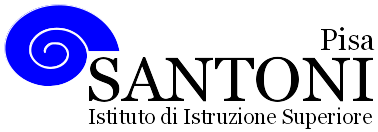 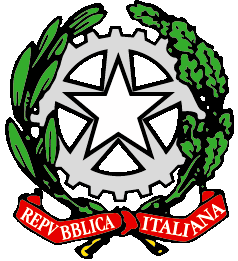 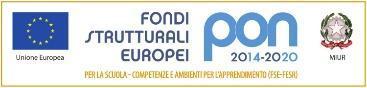 agraria agroalimentare agroindustria | chimica, materiali e biotecnologie | costruzioni, ambiente e territorio | sistema moda | servizi per la sanità e l'assistenza sociale | corso operatore del benessere | agenzia formativa Regione Toscana  IS0059 – ISO9001agraria agroalimentare agroindustria | chimica, materiali e biotecnologie | costruzioni, ambiente e territorio | sistema moda | servizi per la sanità e l'assistenza sociale | corso operatore del benessere | agenzia formativa Regione Toscana  IS0059 – ISO9001agraria agroalimentare agroindustria | chimica, materiali e biotecnologie | costruzioni, ambiente e territorio | sistema moda | servizi per la sanità e l'assistenza sociale | corso operatore del benessere | agenzia formativa Regione Toscana  IS0059 – ISO9001agraria agroalimentare agroindustria | chimica, materiali e biotecnologie | costruzioni, ambiente e territorio | sistema moda | servizi per la sanità e l'assistenza sociale | corso operatore del benessere | agenzia formativa Regione Toscana  IS0059 – ISO9001agraria agroalimentare agroindustria | chimica, materiali e biotecnologie | costruzioni, ambiente e territorio | sistema moda | servizi per la sanità e l'assistenza sociale | corso operatore del benessere | agenzia formativa Regione Toscana  IS0059 – ISO9001www.e-santoni.edu.ite-mail: piis003007@istruzione.ite-mail: piis003007@istruzione.itPEC: piis003007@pec.istruzione.itPEC: piis003007@pec.istruzione.it